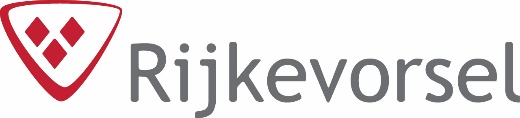 Naam vereniging:		………….………………………………………………………………………………………………….Adres:				………….………………………………………………………………………………………………….Bankrekeningnummer:	………….………………………………………………………………………………………………….Naam aanvrager:		………….………………………………………………………………………………………………….Telefoon/gsm:		………….………………………………………………………………………………………………….E-mail:				………….………………………………………………………………………………………………….Totaal ledenaantal:		………….………………………………………………………………………………………………….Voorstellen van de data van de inzamelingenVoorstel 1ste inzameling (sep-okt 2024):		………………………………………………………………………….Voorstel 2de inzameling (nov-dec 2024): 		………………………………………………………………………….Voorstel 3de inzameling (maart-april 2025):	………………………………………………………………………….Voorstel 4de inzameling (mei-juni 2025):		………………………………………………………………………….Vermoedelijk aantal deelnemers:			…………. kinderen	…………. VolwassenenEventuele opmerkingen ivm het traject:		………………………………………………………………………………………………………………………………………………………………………………………………………………………………………………………………………………………………………………………….…………………………………………………………………………………………………………………………………………………………….Behandeling aanvraagHet lokaal bestuur stelt de vereniging zo vlug mogelijk in kennis van de juiste data en het traject dat hen werd toebedeeld. Hierbij wordt zoveel mogelijk rekening gehouden met de voorstellen van de verenigingen. Bij de aanvraag dient een bewijs toegevoegd te worden dat de vereniging voor deze activiteit gedekt is door een verzekering burgerlijke aansprakelijkheid voor schade aan derde en lichamelijke ongevallen van de deelnemers.Bezorg dit aanvraagformulier voor 1 augustus 2024 aan de milieudienst via het e-mailadres milieu@rijkevorsel.be.Datum: …………………………………	Handtekening (voorzitter):	……………………………………………………